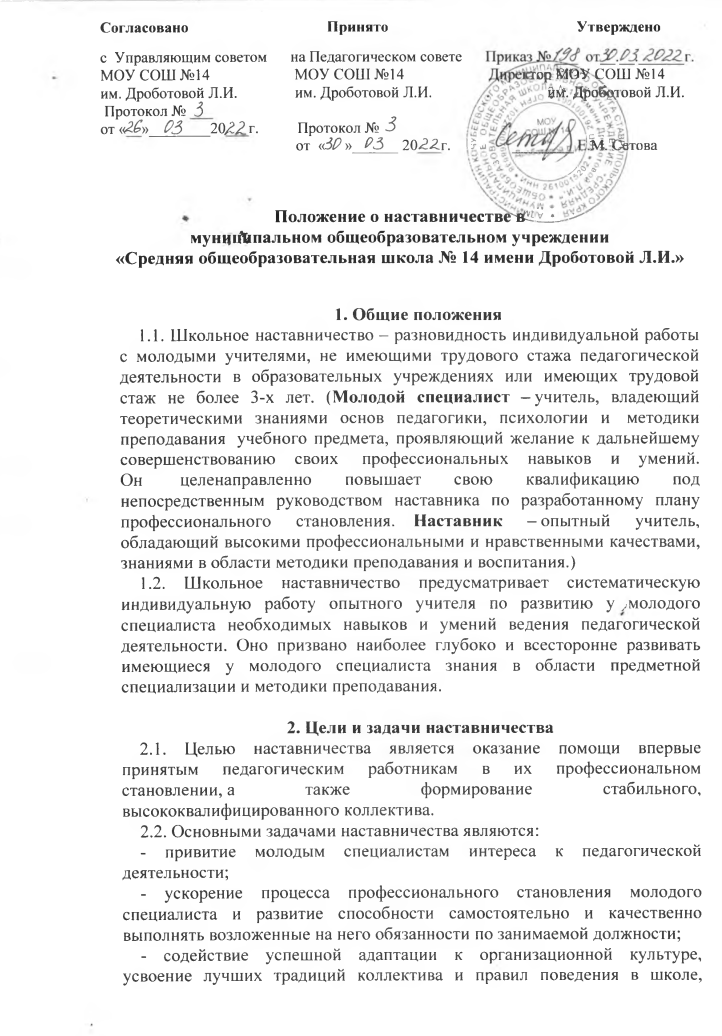 Согласовано                                    Принято                                                 Утвержденос  Управляющим советом      на Педагогическом совете      Приказ № ___  от__.__.______г. МОУ СОШ №14                      МОУ СОШ №14                      Директор МОУ СОШ №14   им. Дроботовой Л.И.               им. Дроботовой Л.И.              .               им. Дроботовой Л.И. Протокол № ___                       от «__»________20___г.          Протокол №                                                     от  «     »______ 20___г.                ________ Е.М. Сетова                      Положение о наставничестве вмуниципальном общеобразовательном учреждении«Средняя общеобразовательная школа № 14 имени Дроботовой Л.И.»1. Общие положения1.1. Школьное наставничество – разновидность индивидуальной работы с молодыми учителями, не имеющими трудового стажа педагогической деятельности в образовательных учреждениях или имеющих трудовой стаж не более 3-х лет. (Молодой специалист – учитель, владеющий теоретическими знаниями основ педагогики, психологии и  методики преподавания  учебного предмета, проявляющий желание к дальнейшему совершенствованию своих  профессиональных навыков и умений. Он  целенаправленно повышает свою квалификацию под непосредственным руководством наставника по разработанному плану профессионального становления.    Наставник – опытный учитель, обладающий высокими профессиональными и нравственными качествами, знаниями в области методики преподавания и воспитания.)1.2. Школьное наставничество предусматривает систематическую индивидуальную работу опытного учителя по развитию у молодого специалиста необходимых навыков и умений ведения педагогической деятельности. Оно призвано наиболее глубоко и всесторонне развивать имеющиеся у молодого специалиста знания в области предметной специализации и методики преподавания.2. Цели и задачи наставничества2.1. Целью наставничества является оказание помощи впервые принятым педагогическим работникам в их профессиональном становлении, а также формирование стабильного, высококвалифицированного коллектива. 2.2. Основными задачами наставничества являются:- привитие молодым специалистам интереса к педагогической деятельности;- ускорение процесса профессионального становления молодого специалиста и развитие способности самостоятельно и качественно выполнять возложенные на него обязанности по занимаемой должности;- содействие успешной адаптации к организационной культуре, усвоение лучших традиций коллектива и правил поведения в школе, выработка сознательного и творческого отношения к выполнению профессиональных обязанностей.3. Организационные основы наставничества3.1. Наставничество организуется на основании приказа директора школы.3.2. Руководство деятельностью наставников осуществляют заместители директора по учебно-воспитательной работе и (или) руководители методических объединений, в которых организуется наставничество.3.3.  Руководитель методического объединения подбирает наставника из наиболее подготовленных учителей, обладающих высоким уровнем профессиональной подготовки, коммуникативными навыками и гибкостью в общении, имеющих опыт воспитательной и методической работы, стабильные результаты в работе, богатый жизненный опыт, способность и готовность делиться профессиональным опытом, стаж педагогической деятельности не менее 5 лет3.4. Кандидатуры наставников рассматриваются на заседаниях методического объединения, согласовываются с заместителем директора по УВР и утверждаются приказом директора.3.5. Наставник может осуществлять наставничество над одним - двумя молодыми специалистами одновременно.3.6. Основанием для утверждения наставника является выписка из протокола заседания методического объединения.3.7. Назначение наставника производится при обоюдном согласии предполагаемого наставника и молодого специалиста, за которым он будет закреплен. Как правило, наставник прикрепляется к молодому специалисту на срок три года.3.8. Приказ об утверждении кандидатуры наставника издается не позднее двух недель с момента назначения молодого специалиста на должность.3.9. Наставничество устанавливается над следующими категориями педагогических работников:- педагогическими работниками, не имеющими педагогического опыта;- работниками, назначенными на педагогически должности и не имеющие педагогического образования;- педагогическими работниками, переведенными на другую работу, требующую расширения т углубления профессиональных знаний и овладения новыми практическими навыками;- педагогическими работниками, нуждающимися в дополнительной подготовке для проведения уроков в определенном классе (по определенной тематике).      3.10 Замена наставника производится приказом директора школы в случаях:             - увольнения наставника;             - перевода на другую работу молодого специалиста или наставника;             - привлечения наставника к дисциплинарной ответственности;             - несовместимости наставника и молодого специалиста.3.11 Показателями оценки эффективности работы наставника является выполнение целей и задач молодым специалистом в период наставничества. Оценка производится в ходе промежуточного и итогового контроля.3.12. Для мотивации наставника за его деятельность и успешную работу наставник поощряется в соответствии с действующей в школе системой поощрения.4. Обязанности и права наставника4.1. Наставник должен:·            знать требования законодательства в сфере образования, ведомственных нормативных актов, определяющих права и обязанности молодого специалиста по занимаемой должности;·       разработать совместно с молодым специалистом план профессионального становления последнего с учетом уровня его интеллектуального развития, педагогической, методической и профессиональной подготовки по предмету;·       изучать деловые и нравственные качества молодого специалиста, его отношение к проведению занятий, коллективу школы, учащимся и их родителем;·       знакомить молодого специалиста со школой, с расположением учебных классов, кабинетов, служебных и бытовых помещений;·       вводить в должность (знакомить с основными обязанностями, требованиями, предъявляемыми к учителю, правилами внутреннего трудового распорядка, охраны труда и техники безопасности);·       проводить необходимое обучение; контролировать и оценивать самостоятельное проведение молодым специалистом учебных занятий и внеклассных мероприятий;·       разрабатывать совместно с молодым специалистом План профессионального становления; давать конкретные задания с определенным сроком их выполнения; контролировать работу, оказывать необходимую помощь;·       оказывать молодому специалисту индивидуальную помощь в овладении педагогической профессией, практическими приемами и способами качественного проведения занятий, выявлять и совместно устранять допущенные ошибки;·       личным примером развивать положительные качества молодого специалиста, корректировать его поведение в школе, привлекать к участию в общественной жизни коллектива, содействовать развитию общекультурного и профессионального кругозора;·       участвовать в обсуждении вопросов, связанных с педагогической и общественной деятельностью молодого специалиста, вносить предложения о его поощрении или применении мер воспитательного и дисциплинарного воздействия;·       вести дневник работы наставника и периодически докладывать председателю методического объединения о процессе адаптации молодого специалиста, результатах его труда;·       подводить итоги профессиональной адаптации молодого специалиста, составлять отчет по итогам наставничества с заключением о результатах прохождения адаптации, с предложениями по дальнейшей работе молодого специалиста.4.2. Права наставника:·      с согласия заместителя директора по УВР (председателя методического объединения) подключить для дополнительного обучения молодого специалиста других сотрудников ОУ.5. Обязанности и права молодого специалиста5.1.В период наставничества молодой специалист обязан:·  изучать Федеральный закон «Об образовании в Российской Федерации», локальные нормативные акты, регламентирующие деятельность по занимаемой им должности;·  выполнять план профессионального становления в установлены сроки;·  постоянно работать над повышением профессионального мастерства, овладевать практическими навыками по занимаемой должности;·  правильно строить свои взаимоотношения с наставником, учиться у него передовым методам и формам работы;·  повышать свой общеобразовательный и культурный уровень.5.2.     Молодой специалист имеет право:·       вносить на рассмотрение администрации школы предложения по совершенствованию работы, связанной с наставничеством;·       посещать внешние организации по вопросам, связанным с педагогической деятельностью;·       повышать свою квалификацию вне рамок наставничества.6. Руководство работой наставника    Организация работы наставников и контроль их деятельности возлагается на заместителя директора ОУ по учебно – воспитательной  работе.6.1. Заместитель директора ОУ по УВР обязан:·        представить назначенного молодого специалиста учителям школы, объявить приказ о закреплении за ним наставника;·        создать необходимые условия для совместной работы молодого специалиста с закрепленным за ним наставником;·        посетить отдельные уроки и внеклассные мероприятия по предмету, проводимые наставником и молодым специалистом;·        организовать обучение наставников передовым формам и методам индивидуальной воспитательной работы, основам педагогики и психологии, оказывать им методическую и практическую помощь в составлении планов работы с молодыми специалистами;·        изучить, обобщить и распространить положительный опыт организации наставничества в образовательном учреждении;·        определить меры поощрения наставников.6.2. Непосредственную ответственность за работу наставников с молодыми специалистами несут председатели методических объединений.   Председатель методического объединения обязан:·        рассмотреть на заседании методического объединения индивидуальный план работы наставника;·        провести инструктаж наставников и молодых специалистов;·        обеспечить возможность осуществления наставником своих обязанностей в соответствии с настоящим Положением;·        осуществлять систематический контроль работы наставника;·        заслушать и утвердить на заседании методического объединения отчеты молодого специалиста и наставника и представить их заместителю ОУ по УВР.·         7. Документы, регламентирующие наставничество.7.1. К документам, регламентирующим деятельность наставников, относятся:К документам, регламентирующим деятельность наставников, относятся:·        настоящее Положение;·        приказ директора образовательного учреждения об организации наставничества;·        планы работы наставников;·        банк данных молодых специалистов и наставников;·        методические рекомендации и обзоры по передовому опыту проведения работы по наставничеству.